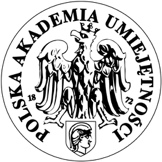 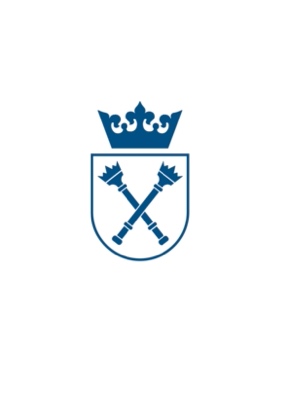                         Krakowska Konferencja Etnograficzna    Metodologie, praktyki, teorieW 95-tą rocznicę powstania Komisji EtnograficznejPolskiej Akademii Umiejętnościonline 21–22 października 2021 rokuhttps://kke.confer.uj.edu.pl/start					        patronat   				 Komitet Nauk Etnologicznych PAN					       współpraca                                             Muzeum Etnograficzne w Krakowie   Polskie Towarzystwo Ludoznawcze – Oddział w Krakowie i Sekcja Metodologiczna                                   Pracownia Etnograficzna IAE PAN w Krakowie                                                      Komitet organizacyjny:        dr hab. Róża Godula-Węcławowicz, prof. PAN                       dr hab. Stanisława Trebunia-Staszel          prof. dr hab. Janusz Barański 			                            dr hab. Patrycja Trzeszczyńska         dr Renata Hołda						                  dr Łukasz Sochacki21.10.2021 r. (czwartek)9.00 - 9.30 | Otwarcie Krakowskiej Konferencji Etnograficznejprof. dr hab. Janusz Kruk, dyrektor Wydziału II Historyczno-Filozoficznego PAUdr hab. Stanisława Trebunia-Staszel, dyrektor Instytutu Etnologii i Antropologii Kulturowej UJdr hab. Róża Godula-Węcławowicz prof. PAN, przewodnicząca Komisji Etnograficznej PAU9.30 - 12.00 | Panel 1: Historiedr hab. Róża Godula-Węcławowicz prof. PAN, dr Renata Hołda | 95-lecie Komisji Etnograficznej PAUmgr Magdalena Zych | Komisja Etnograficzna Polskiej Akademii Umiejętności i środowisko Muzeum Etnograficznego w Krakowie – relacje i współpraca dr hab. Przemysław Marcin Żukowski | Etnologia (etnografia i antropologia) w Uniwersytecie Jagiellońskim w Krakowie i w Uniwersytecie Stefana Batorego w Wilnie w latach Drugiej Rzeczypospolitej. Katedry i ludzie11.30 - 12.00 | Dyskusja12.00 - 13.00 | Przerwa obiadowa13.00 - 14.15 | Panel 2: Relacjedr Jerzy Baradziej | Potrzebujemy ethosu a nie kodeksu etycznego. Kilka uwaga na temat etycznych aspektów pracy antropologalic. Alex Nadia Janiczak, mgr Krzysztof Hankus | Etnografia anarchistyczna jako praktyka społecznego wytwarzania wiedzymgr Krzysztof Hankus | Antropologia anarchistyczna Davida Graeberalic. Natalia Ostaszewska | Badając poliamorię. Emocje i etyka w tereniemgr Hubert Tubacki | Antropologia aktywistyczna jako nowe spojrzenie na obserwację uczestniczącą14.15 - 14.45 | Dyskusja14.45 - 15.00 | Przerwa kawowa15.00 - 16.00 | Panel 3: Konstrukcjedr Olena Kozakewycz | O badaniach strojów huculskich w terenie: mity i rzeczywistość (doświadczenie ukraińskiej etnografki)mgr Dobrawa Skonieczna-Gawlik | Etnograf w terenie – dokumentowanie czy ingerencja w trwanie tradycji. Przykład Zagłębia Dąbrowskiegomgr Jan Kuča | Możliwości badań stroju ludowego we spółczesnościmgr Monika Banach | Kumool. My. To znaczy my i ty. Badania z Majami Ixil i K’iche’ z Gwatemali16:00 - 16.30 | Dyskusja16.30 - 16.45 | Przerwa kawowa16.45 - 17:15 | Panel 4: Variografmgr Jacek Skrzypek | Etnografia i semiotyka niewiary religijnejdr Anna Szołucha | Podzieleni przez łupki, zjednoczeni w rozpaczy: Badanie sprzecznych perspektyw w brytyjskiej kontrowersji dotyczącej gazu łupkowego17.15 - 17.30 | Dyskusja17.30 - 18:00 | Panel 5: Cyfrowy światOlga Załęska | Odpowiedzialność badacza w konstruowaniu granic między sferą prywatną a publiczną w przestrzeni cyfrowejdr hab. Anna Malewska-Szałygin prof. UW | Badania usieciowionej sfery publicznej –etnografia cyfrowa w antropologii politycznej18.00 - 18.15 | Dyskusja22.10.2021 (piątek)9.00 - 11.00 | Panel 6: Anty-paćiw gadziowskich badaczy, cień Ficowskiego i dekolonizacja polskich badań romologicznychdr Michał P. Garapich | Wprowadzenie. O potrzebie badań partycypacyjnych wśród polskich Romówmgr Elżbieta Mirga-Wójtowicz | Ja, badaczka romskamgr Monika Szewczyk | Dlaczego Romów nie ma wśród budowniczych Nowej Huty? dr Kamila Fiałkowska | Wszystkim byłoby łatwie,j czyli kolejni Gadzie badający Romówmgr Sonia Styrkacz |Zawłaszczenie romskiego wizerunku w przestrzeni naukowejdr Ignacy Jóźwiak | W stronę wspólnej, gadziowsko-romskiej perspektywy w badaniach romologicznychProwadzenie: dr Michał P. Garapich10.30 - 11.00 | Dyskusja11.00 - 11.15 | Przerwa kawowa11.15 - 12.45 | Panel 7: Deskrypcjedr Krystian Darmach | W poszukiwaniu antropografii – zarys metodologicznymgr Dariusz Nikiel | Smutek przemijania w pisarstwie etnograficznym. Antropologia wobec zjawiska odchodzenia pokoleń II wojny światowej i powojniadr Renata E. Hryciuk | O (nie) możności uprawiania antropologii feministycznej. Przykład etnograficznych badań nowych elit kulinarnych w Oaxace (południowy Meksyk)mgr Patrycja Chudzicka-Dudzik | Zastosowanie metodologii teorii ugruntowanej w badaniach nad publicznością filmową12.15 - 12.45 | Dyskusja12.45 - 13.45 | Przerwa obiadowa13.45 - 14.15 | Panel 8: Etnografia i kryminologiaprof. dr hab. Jan Widacki | Etnografia i kryminologiaAnna Szuba-Boroń | Wojna jako „doświadczenie” etnograficzne i kryminologiczne14.15 - 14.30 | Dyskusja14.45 - 15.00 | Przerwa15.00 - 16.00 | Panel 9: Transrelacjedr hab. Katarzyna Majbroda | W relacjach, sieciach, asamblażach. Etnografia transrelacyjna jako perspektywa poznania i metoda badawczaKonrad Kopel, Anna Leśniewska | Od hałdy w perspektywie ludzkiej do perspektyw hałdy: wpływ pandemii na kształt badań terenowychlic. Urszula Małecka | Partycypacja aktorów pozaludzkich w badaniach antropologicznychmgr Madalena Zych | Od kolekcji etnograficznych do badań terenowych i z powrotem. Refleksje o metodzie16.00 - 16.30 | Dyskusja16.30 - 16.45 | Zakończenie Krakowskiej Konferencji Etnograficznej